Road Transport (Public Passenger Services) Taxi Network Livery Approval 2011 (No 3)Notifiable Instrument NI 2011 - 567made under theRoad Transport (Public Passenger Services) Regulation 2002, s107 (Taxi Network Livery)1.	  Name of instrumentThis instrument is the Road Transport (Public Passenger Services) Taxi Network Livery Approval 2011 (No 3).2.	  CommencementThis instrument commences on 23 September 2011.3.	  Approval I approve the taxi network livery for Aerial Capital Group Ltd specified in Schedule 1 of this instrument.  
Kerry BellDelegate of the Road Transport Authority
23 September 2011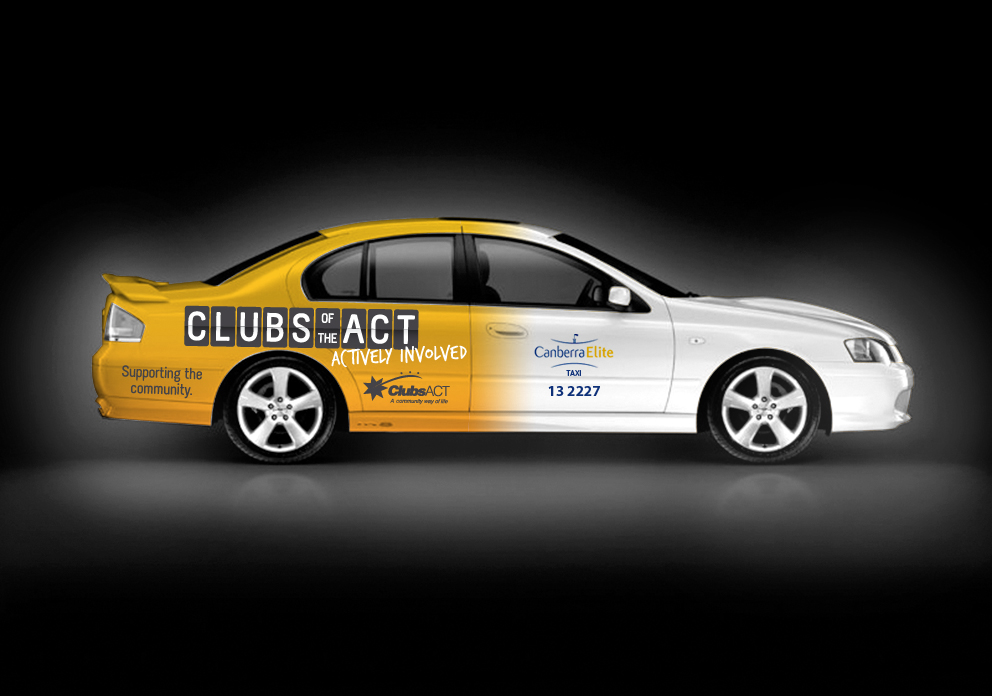 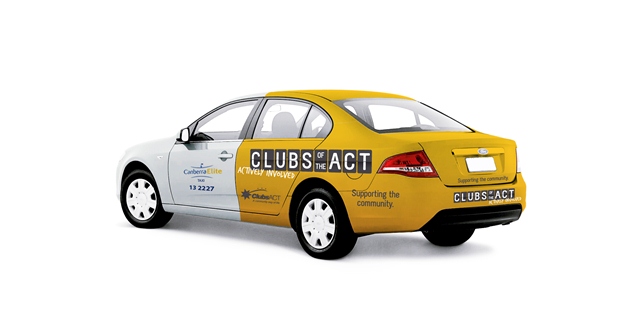 .............	  Initials